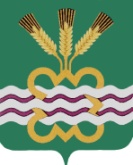 ГЛАВА МУНИЦИПАЛЬНОГО ОБРАЗОВАНИЯ«КАМЕНСКИЙ ГОРОДСКОЙ ОКРУГ»РАСПОРЯЖЕНИЕ29.04.2022		 			                                                                       №  84п. МартюшОб обеспечении безопасности и недопущения совершения террористических актов и экстремистских проявлений на территории МО «Каменский городской округ» в период подготовки и проведения мероприятий, посвященных Празднику Весны и Труда, 77-й годовщины Победы в Великой Отечественной войне 1941-1945В связи с трагическими событиями, произошедшими в Ульяновской области, в целях обеспечения безопасности и недопущения совершения террористических актов и экстремистских проявлений на территории муниципального образования «Каменский городской округ» в период подготовки и проведения мероприятий, посвященных Празднику Весны и Труда, 77-й годовщины Победы в Великой Отечественной войне 1941-1945:1. Начальнику Управления образования Администрации МО «Каменский городской округ» С.В. Котышевой проверить готовность сил безопасности подведомственных образовательных организаций к реагированию на преступления, связанные с использованием огнестрельного оружия и взрывных устройств.2. Директору МКУ «Центр защиты населения Каменского городского округа» И.В. Агаповой обеспечить непрерывность сбора, анализа и обмена информацией о развитии обстановки на территории муниципального образования «Каменский городской округ», усилить взаимодействие с подразделениями и заинтересованными экстренными оперативными службами соответствующих органов и ведомств к реагированию на изменение обстановки и действиям в условиях осложнения оперативной обстановки через Единую дежурно - диспетчерскую службу Каменского городского округа.3. Директору МУП «Тепловодоснабжение Каменского городского округа» В.А. Засыпкину провести проверки готовности дежурных служб и подразделений к реагированию на изменение обстановки и к действиям в условиях осложнения оперативной обстановки.4. Руководителям территориальных органов Администрации Каменского городского округа на подведомственных территориях взять под личный контроль закрытие бесхозных подвальных и чердачных помещений.5. При выявлении угроз безопасности незамедлительно сообщать в дежурную службу Управления Федеральной службы безопасности Российской Федерации в Свердловской области по телефонам (343) 358-63-41, (343) 358-63-27, в Единую дежурно-диспетчерскую службу Каменского городского округа (тел. 8(3439)322645, 8-952-135-60-60); Единый номер спасения: 112; а также по телефонам экстренных служб: отдел УФСБ по Свердловской области в Каменске - Уральском: (3439)32-44-50; дежурная часть ОП № 22 МО МВД «г. Каменск-Уральский»: (3439) 35-03-10; дежурная часть МО МВД «г. Каменск-Уральский»: (3439) 32-23-15.6. Настоящее распоряжение разместить на официальном сайте муниципального образования «Каменский городской округ».        	7. Контроль исполнения настоящего распоряжения возложить на заместителя Главы Администрации по вопросам организации управления и социальной политике Е.Г. Балакину.Глава городского округа                                                                           С.А. Белоусов